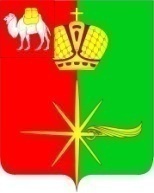 АДМИНИСТРАЦИЯ КАРТАЛИНСКОГО ГОРОДСКОГО ПОСЕЛЕНИЯЧЕЛЯБИНСКОЙ ОБЛАСТИПОСТАНОВЛЕНИЕОб утверждении проектамежевания территории дляжилищного строительства всоответствии с генеральным планом В соответствии с Градостроительным кодексом Российской Федерации, Федеральным законом от 06.10.2003 года № 131-ФЗ «Об общих принципах организации местного самоуправления в Российской Федерации», статьями 10.1, 15 Федерального закона от 24.07.2007 года № 221-ФЗ «О государственном кадастре недвижимости», решением Совета депутатов Карталинского городского поселения от 28.08.2015 года № 82 «Об утверждении правил землепользования и застройки Карталинского городского поселения», протоколом и заключением о результатах публичных слушаний по проекту межевания территории, для жилищного строительства в соответствии с Генеральным планом Карталинского городского поселения от 27.12.2016 года, Администрация Карталинского городского поселения ПОСТАНОВЛЯЕТ:Утвердить прилагаемую документацию по планировке территории ограниченной пер. Фадеева, ул. Есенина, ул. Карташева города Карталы Челябинской области (проект планировки территории с проектом межевания территории).Опубликовать настоящее постановление в средствах массовой информации и разместить на официальном сайте администрации Карталинского городского поселения.Контроль  за исполнением настоящего постановления возложить на заместителя главы Карталинского городского поселения по жилищно-коммунальному хозяйству А.Н.Марченко. Глава Карталинскогогородского поселения							      М.А.Усольцев«___16___»_____01___2017 г.___17____г. Карталы